IN THE VILLAGE OF CENTERTOWN, MISSOURIBill No. 0018-007								Ordinance No. _175AN ORDINANCE AUTHORIZING THE CHAIRMAN TO ENTER INTO A CONTRACT WITH GILMORE BELL, BOND COUNSEL, FOR CENTERTOWN WATERWORKS REVENUE BONDSBE IT ORDAINED BY THE BOARD OF TRUSTEES OF THE VILLAGE OF CENTERTOWN, MISSOURI, AS FOLLOWS:	Section 1:	The Board of Trustees for the Village of Centertown, Missouri, hereby authorizes Celine Whitaker as the Chairman of the Board of Trustees for the Village of Centertown, Missouri, to enter into contract with Gilmore Bell as bond counsel for the Village of Centertown’s Waterworks proposed revenue bonds.  Same material terms and in substantially the same form as the attached contract.	Section 2:	This ordinance shall be in full force and effect upon passage and approval.FIRST READING HELD:   JULY 24, 2018SECOND READING HELD AND FINAL PASSAGE ON THIS  24TH  DAY OF  JULY   , 2018 BY THE FOLLOWING VOTE:	Aye	NayCeline Whitaker	_X___	_____          Heather Hunger	_X_     	_____Sherry Kempf	_X___  	_____Paula Hinshaw          _X___	_____					_                               ________                                              			Chairman, Board of TrusteesATTEST:                                      ___Village Clerk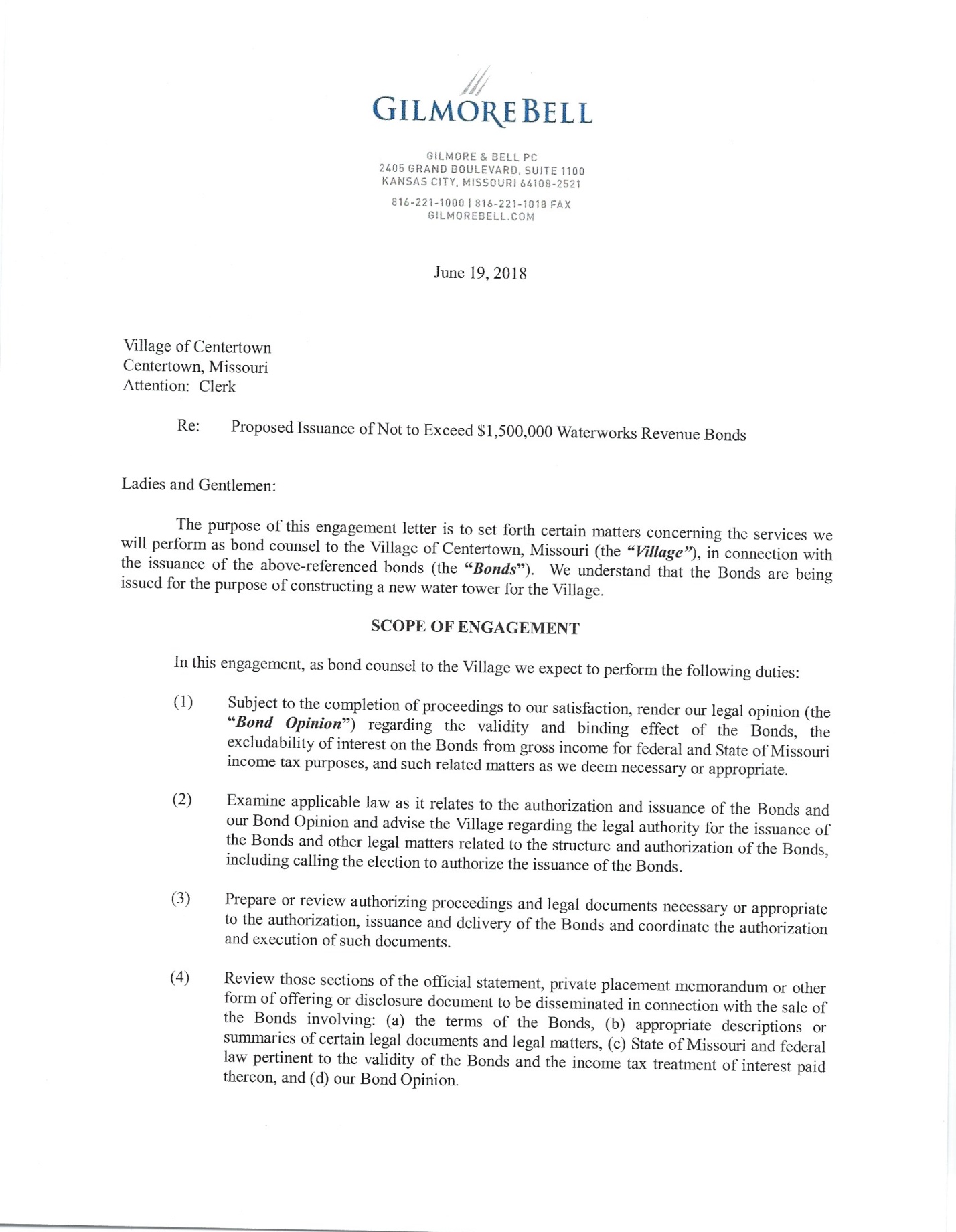 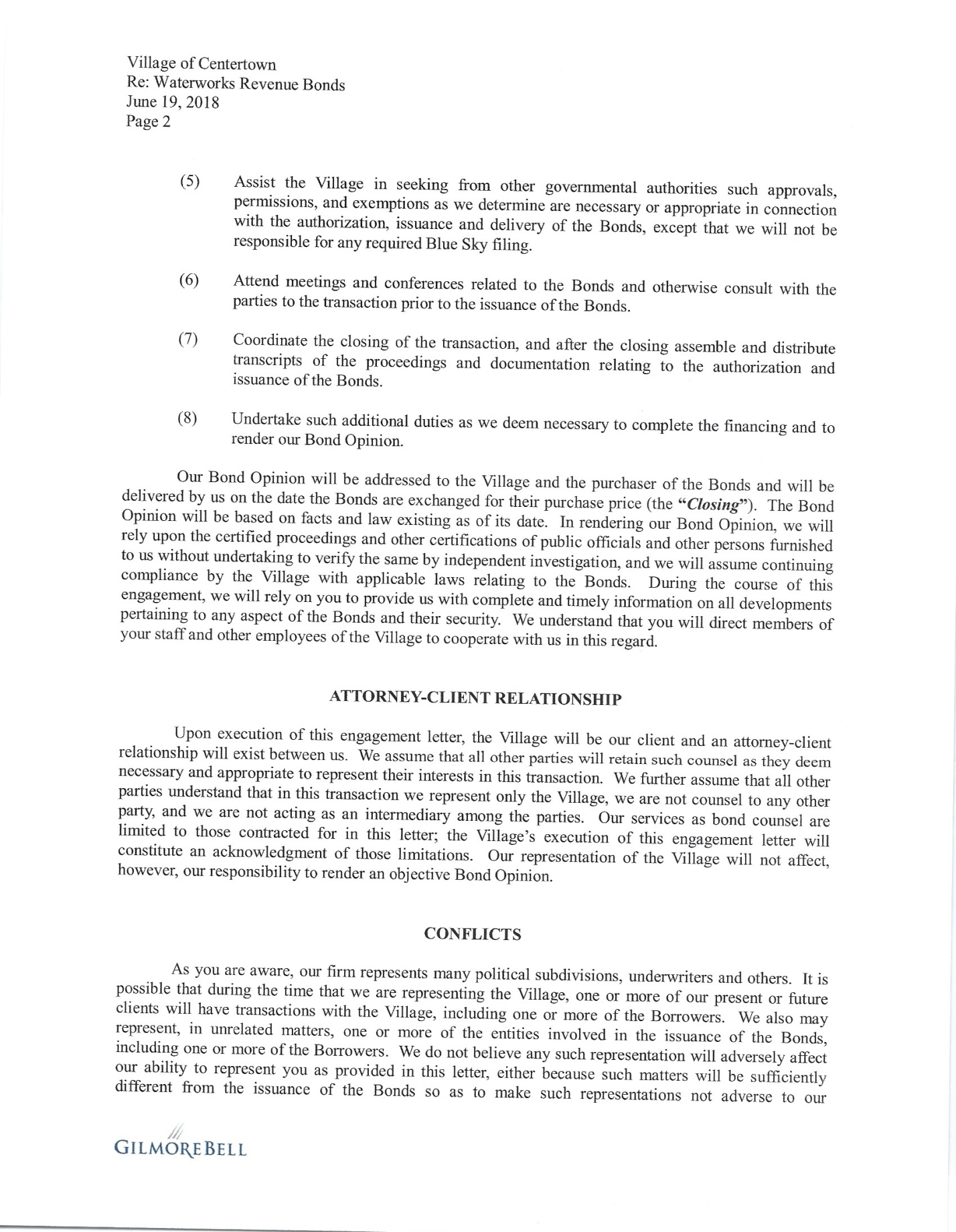 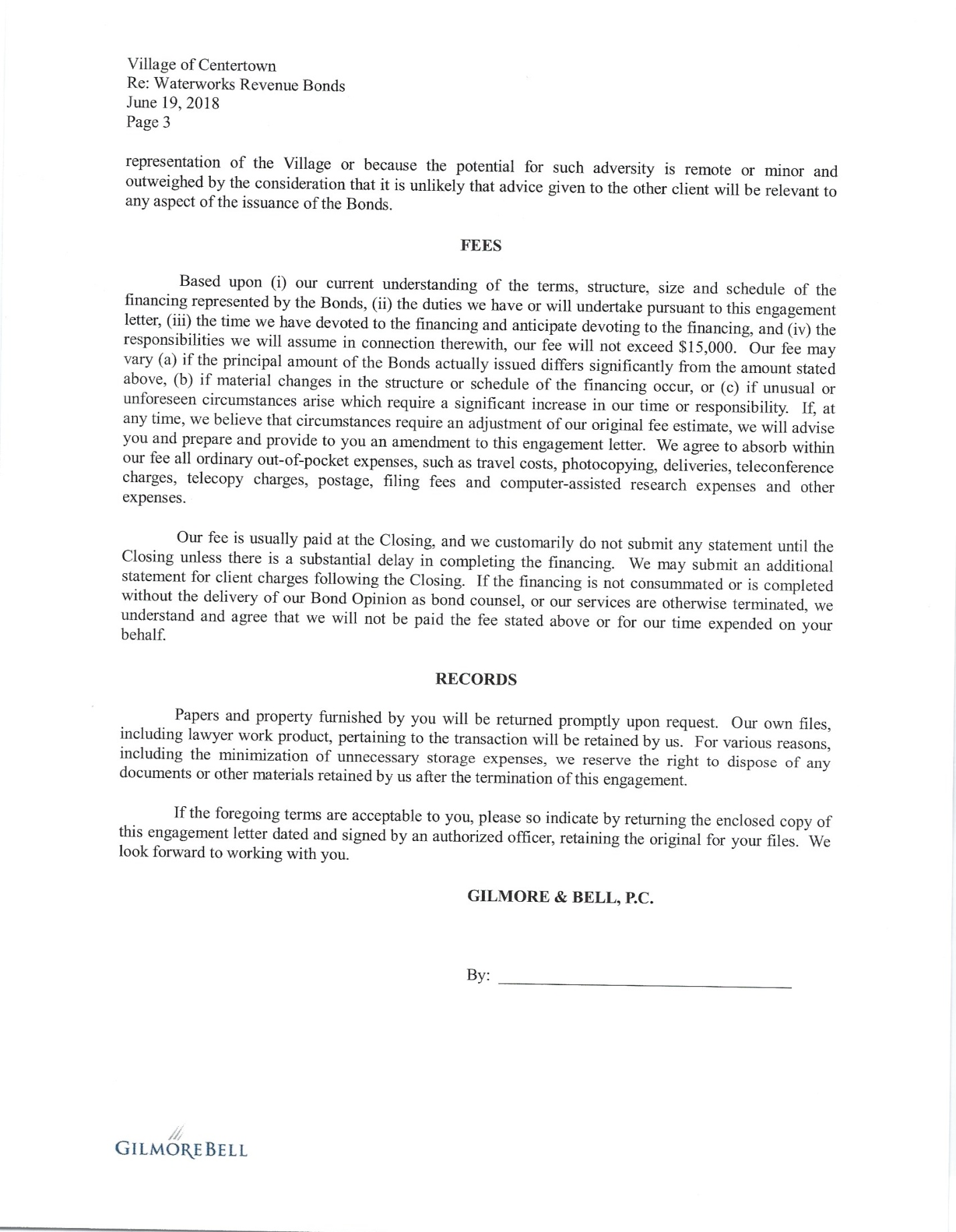 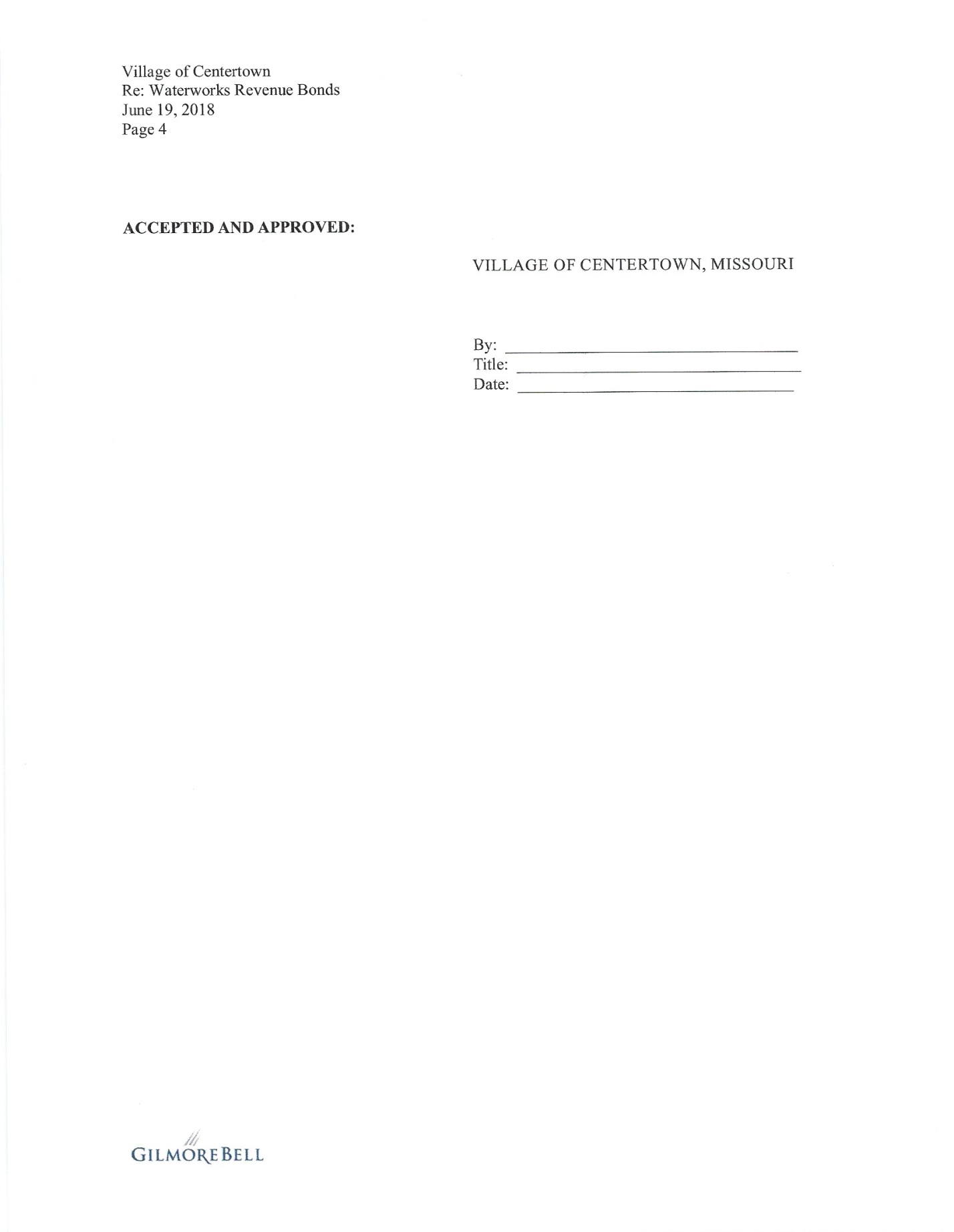 